Geachte kandidaatOmdat je al eens een bijeenkomst van de landelijke groep CameraNatura hebt bijgewoond of op een andere manier belangstelling voor onze groep hebt getoond, hierbij wat informatie over de Groep en de ballotage.CameraNatura (natuurgroep van de Fotobond) bestaat uit een dertigtal  enthousiaste natuur fotografen, die vier maal per jaar bijeen komen om elkaars werk te bespreken.  Één maal per jaar kunnen belangstellenden werk inzenden voor ballotage.Maar belangstellenden kunnen ook twee maal vrijblijvend een bijeenkomst bijwonen en werk mee nemen ( vijf stuks) ter bespreking. Dat werk mag digitaal zijn maar mag ook als fotodruk.Mocht je inzenden voor ballotage: Per email: andre@andrevanstijn.nl   Per post: Andre van Stijn  Oude Tilburgsebaan 41     4849 PM    DorstDe ballotage serie moet bestaan uit acht foto’s of digitale beelden (genummerd van 1 t/m 8).Omdat kiezen soms moeilijk blijkt te zijn mag u daarnaast nog  vier extra foto’s of digitale beelden inleveren, die de jury, bij twijfel, kunnen overtuigen. Alle onderwerpen zijn toegestaan, dieren, planten, landschappen en macro, maar ook abstracties of impressies. Het biologische aspect is minder belangrijk, het gaat vooral om de fotografie. Duidelijk zichtbare menselijke invloeden zijn bij de ballotage foto’s niet toegestaan. De kandidaat hoeft niet te laten zien welke facetten hij/zij allemaal beheerst, één onderwerp kan ook voldoende zijn. Ga uit van een eigen stijl en kies je beste werk, dat is ook de insteek waarmee de commissie er naar kijkt.Onze bijeenkomsten zijn in Congrescentrum  ‘Het Veerhuis,  Nijemonde 4    3434 AZ  Nieuwegein. Deze locatie is ook goed per trein en tram te bereiken. Voor vragen:André van Stijn  0161-416205         andre@andrevanstijn.nl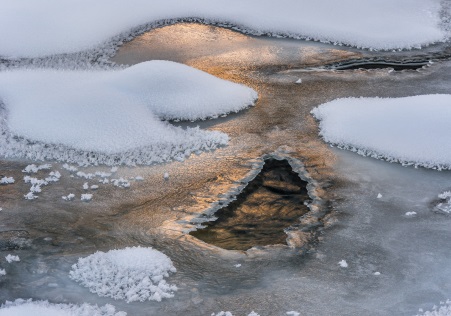 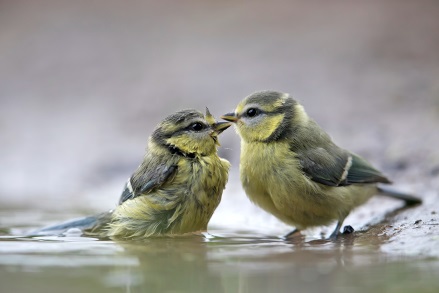 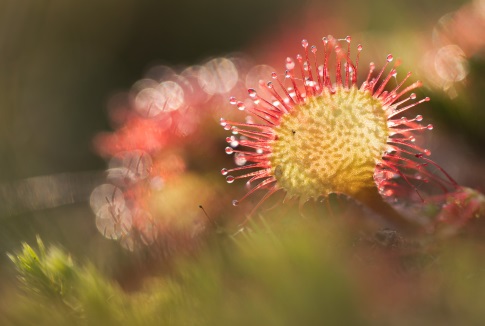 Presentatie:Foto’s:  Opgezet e.v. in passepartoute . Wel digitale bestanden nasturten.Bestanden: staande beelden 2160 pixels hoog. Liggende beelden 2160 pixels breedOf alleen digitale beelden:Aanleveren  per  We transfer of kleinere bestanden rechtstreeks per mail.Bestanden: Staande beelden 2160 pixels hoog. Liggende beelden 2160 pixels breed.Je krijgt schriftelijk bericht van de uitslag en wordt tevens uitgenodigd voor de bespreking.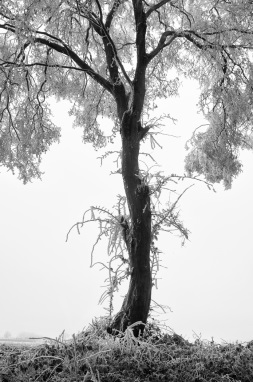 